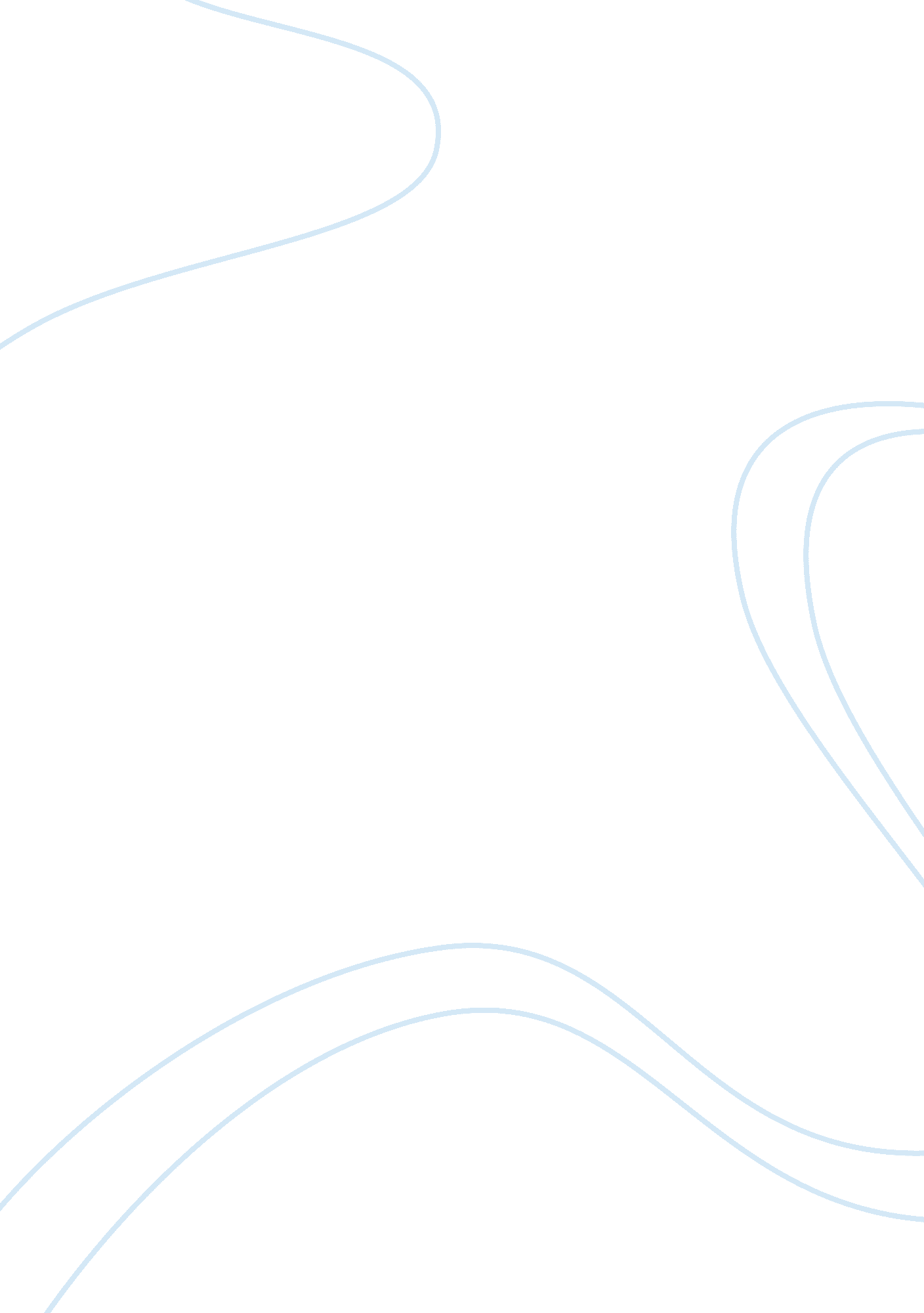 Mean street analysisArt & Culture, Artists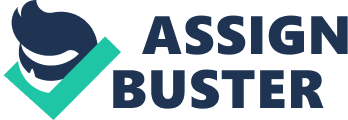 College: Mean Streets Introduction Mean streets is a 1973 fictional movie written by Scorsese and Mardik Martin and directed by Martin Scorsese. The movie stars are Robert De Niro and Harvey Keitel. It was launched by Warner Bros on October 1973. The essay herein aims at reviewing the movie and discussing various details related to it. 
With regard to the plot, the movie pursues the exploits of small time hood Charlie together with his guilt-inspired caretaking friend and neighborhood nutter Johnny Boy (Braund para 1). 
Review 
Initially named as the Season of the Witch, the movie developed out of an abandoned screenplay that was revitalized by Scorsese. This followed a demand by John Cassavetes into a strong religious metaphor full of picturesque local actors. The origin of the religious setting is Lower East Side Stomping fields. Cassavetes showed his girlfriend called Sandy Weintraub, the field and as a result decided to provide extra sage advice dubbed tone the God-disturbing angst and introduce more tales from the neighborhood (Braund Para 1). 
The movie is a basically about a small time wise individual called Charlie who was tormented by Catholic guilt. Other tormentors were his loose-canon best pal Johnny Boy and the coterie of cronies, was written by Scorsese and Martin Mardik travelling along the streets of little Italy in the Battered Valiant of Martin. Soaking up the recognizable pageant with fresh sight, they writers got a real taste of little Italy. Also, it spiced up the narrative with cases drawn from Scorsese’s rich background of tales (Braund Para 2). 
It is prudent to point out that the main pleasure obtained by reviewing the movie Mean Streets is the performance of De Niro. An eruption of casual mayhem and random violence depicts Johny Boy as an excellent reflection of fatal carelessness, a species of heedless fanatic whom cannot be doubted to cheerfully treat welching with debts to local loan offices as if it were some form of extreme sport. De Niro inventing without a net and free from thoughtful brooding that marks his future roles invests him with similar parts troubles and irresistible charm. De Niro shoulders the film manfully, but as the tool for Scorsese’s religious musings when they cross the boundary from heavy to heavy-handed, it makes people to lose patience (Braund Para 3). 
A significant part of the movie is characterized by documentary feel, however just like some hellish bordello, the movie is like a diabolical glow bathing everything and everyone in shades of carnal red. Such a symbolism is stunning and infinitely more relevant than Keitel sticking his hand in the closest flaming object every moment a stripper shakes before him. Scorsese’s little hood has long disappeared. It is three small blocks of lower East Side, bounced by Elizabeth Street, Mulberry and Mott Street. These blocks have now become the centre of attraction for tourists, coffee shops, theme park of chichi and expensive trattorias. Also, the bullet holes in Umberto’s window have disappeared. Of significant is the fact that the movie takes a person watching it back to the days before Scorsese became respectable (Braund Para 4). 
Conclusion 
In conclusion, it is apparent that the movie is terrific. There is a shelf talent placed at the top end of their game, working sooner rather than later before transforming Hollywood. 
Work Cited 
Braund, Simon. Mean Streets. Jan. 2007. Web. . October. 9. 2012. 